WAYNE COUNTY HEALTH DEPT.Vital StatisticsRecords Request InstructionsWho Can Order A Record:Vital records (records of births, deaths, and fetal deaths) are public records in Ohio. This means that anyone who can submit the basic facts of a record may request a copy.  Placing An Order:For the fastest response, we recommend placing your order in person.  See our website at www.wayne-health.org to place a credit card order.  You can contact Vital Statistics Ohio Department of Health at www.odh.ohio.gov/vs or call our customer service team at (614) 466-2531.Please complete one application form for each record or search requested.  Please submit your applications with all available identifying information.  If you do not have sufficient information to allow us to identify the certificate, you may request a search be performed, rather than requesting a certified copy of the recordBirth Certificates:Please complete the “Record Information” portion of the application with the information as you believe it to be listed on the original birth record.  If there have been any changes to the name of the person on the record, also provide the new name.  Please identify the parents on the record as “mother”, “father”, or “parent”, and provide their names prior to their first marriage (also known as maiden name).  Birth records will be issued as certified abstracts unless you indicate that you are requesting the certified copy for the specific purposes of obtaining dual citizenship, international marriage or legal proceedings, or genealogy.  Death Certificates and Social Security Numbers:As of October 15, 2015, for the first five years after the date of death the social security number of the deceased will not be included on the death certificate unless the requestor is:• The deceased’s spouse, or lineal descendant• The deceased’s executor, attorney, or legal agent• A representative of an investigative government agency• A private investigator• A funeral director (or agent responsible for disposition of the body) acting on behalf of the deceased’s family• A veteran’s service officer• An accredited member of the mediaIndividuals requesting a death certificate with the social security number included must indicate on their application that they are requesting the SSN be included, and submit satisfactory identification to the registrar or clerk.  Fees:In accordance with section 3705.24 of the Ohio Revised Code, we are required by law to charge a fee for each certified copy of a vital record issued.   The fee at this office for each certified copy of a birth, death, or fetal death record is $25.00.   Please include an Ohio check or money order (do not send cash) made payable to “Wayne County Health Department.”  WE DO NOT ACCEPT OUT-OF-STATE CHECKS.  There is a $30.00 fee for returned checks.Wayne County Health Dept.APPLICATION FOR CERTIFIED COPIES RECORD INFORMATION: (Information about the person you are requesting the record for)est: to the birth of antoher person, whether living or dead. ficate, record or report required by thisPURCHASER’S INFORMATION: (Information about the person requesting the record)Please print clearly as this will be used for your receipt, mailing address, and/or for future contact to complete your record request.  MAILING ADDRESSSend completed application with required fee to: Wayne County Health Dept.Attn: Vital Statistics203 S. Walnut StreetWooster, OH 44691 330-264-9590FOR OFFICE USE ONLY:  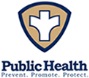 Notice to All Vital Statistics Customers:Pursuant to Ohio Revised Code 3705.29, it is unlawful to purposely obtain, possess, use, sell, furnish, or attempt to obtain, possess, use, sell, or furnish to another for the purpose of deception any certificate, record, or certified copy of it that relates to the birth of another person, whether living or dead.  Full name on birth or death certificate:          First                                     Middle                              Maiden/LastFull name on birth or death certificate:          First                                     Middle                              Maiden/LastFull name on birth or death certificate:          First                                     Middle                              Maiden/LastFull name on birth or death certificate:          First                                     Middle                              Maiden/LastFull name on birth or death certificate:          First                                     Middle                              Maiden/LastIf name was changed since birth, indicate new name: (i.e. adoption, legal name change, paternity, etc.)       Date of Birth:          and/or          Date of Death:       Date of Birth:          and/or          Date of Death:    City and County where event occurred:    City and County where event occurred:    City and County where event occurred:    City and County where event occurred:□ Mother□ Father□ ParentFull First     Full Middle      Maiden or Last NameFull First     Full Middle      Maiden or Last Name□ Mother□ Father□ ParentFull First         Full Middle        Maiden or Last NameFull First         Full Middle        Maiden or Last Name  CHARGES: Our office accepts: Cash, Check, Money Order, Credit Cards (there is a credit card fee 2.5% or   $1.50 per transaction fee)   Make payable to “Wayne County Health Department.”  WE DO NOT ACCEPT OUT-OF-STATE CHECKS.  There is a $30.00 fee for returned checks.             CHARGES: Our office accepts: Cash, Check, Money Order, Credit Cards (there is a credit card fee 2.5% or   $1.50 per transaction fee)   Make payable to “Wayne County Health Department.”  WE DO NOT ACCEPT OUT-OF-STATE CHECKS.  There is a $30.00 fee for returned checks.             CHARGES: Our office accepts: Cash, Check, Money Order, Credit Cards (there is a credit card fee 2.5% or   $1.50 per transaction fee)   Make payable to “Wayne County Health Department.”  WE DO NOT ACCEPT OUT-OF-STATE CHECKS.  There is a $30.00 fee for returned checks.           Birth:If you do not need a birth certificate for any of the following reasons, skip this section. Otherwise please indicate what the certificate is needed for: □ Dual Citizenship                      □ Genealogy □ Out of Country Marriage         □ International Legal Business Number of copies requested:______ x $25.00 = $__________Death:All death certificates will be issued without a social security number unless identification is provided confirming you are one of the below listed authorized requestors: □ The deceased’s spouse or descendent □ The deceased’s executor, attorney, or legal agent □ A representative of investigative government agency □ A private investigator □ A funeral director (or agent responsible for disposition of the body) acting on behalf of the deceased’s family □ A veteran’s service office □ An accredited member of the mediaYou must attach a copy of your identification showing you are an authorized requestor along with a copy of a valid driver’s license.  Number of copies requested:______ x $25.00 = $__________Fetal Death:Number of fetal death record copies requested:______ x $25.00 = $___________Total Amount Due:Total Amount Due:$_______________Purchaser’s Name:Street Address:Phone Number:City, State, & ZIP:Purchaser’s Signature:State File Number:Date/Initials:  Cert. Paper Number:Cash Check #